„O KIM MOWA?”Odgadnij jakie postacie są opisywane. Podpowiedź: to bohaterowie z literatury brytyjskiej.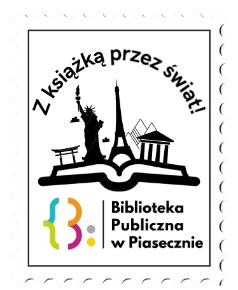 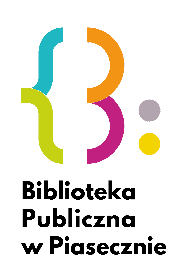 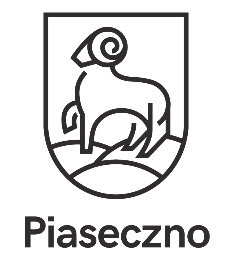 LP.OPIS POSTACIPOSTAĆ1.Postać ta uwielbia słodycze, a najbardziej ze wszystkich słodkich przekąsek – czekoladę. Pracuje w ogromnej fabryce z sympatycznymi stworzonkami, które lubią tańczyć i śpiewać piosenki. Zazwyczaj nosi cylinder. 2.Postać ta jest niezwykle utalentowana. Uwielbia czytać książki. Zdobytą wiedzę wykorzystuje w praktyce i pomaga innym wyjść z opresji. Lubi się uczyć, używała nawet zmieniacza czasu, aby być na wszystkich zajęciach. 
Jej ulubiony przedmiot to zaklęcia. Założyła stowarzyszenie W.E.S.Z. (Stowarzyszenie Walki o Emancypację Skrzatów Zniewolonych). 3.Postać ta jest niewielka, mieści się w dłoni. Potrafi za to latać. Posiada magiczne światło, które gaśnie, gdy postać ta śpi. Jest wiernym przyjacielem chłopca, dla którego często naraża życie. Jest zazdrosna o każdą dziewczynkę. 4.Postać ta często się przebiera, aby zdobyć jakieś informacje. Posiada szeroką wiedzę z psychologii, chemii i prawa. Wyróżnia się niezwykłym zmysłem obserwacji. W swojej pracy rozwiązuje zagadki posługując się metodą dedukcji. Nosi czapkę w kratkę i często pali fajkę. 5.Postać ta przyjechała z daleka i trafiła do kraju spowitego mgłą, gdzie ciągle pada. Postać ta pomaga w domu i lubi się bawić. Jest miła i grzeczna, ale często wpada w kłopoty. Nosi czerwony kapelusz, gdzie zawsze ma schowaną kanapkę z marmoladą. 6.Postać ta ma czarne kręcone włosy i brodę. Mieszka w chatce na skraju lasu w pobliżu szkoły. Fascynuje się hodowlą różnych niebezpiecznych zwierząt. Prowadzi zajęcia z opieki nad magicznymi stworzeniami. 7.Postać ta ma trójkę rodzeństwa, jest najmłodsza. Pewnego dnia odkrywa magiczną krainę, którą rządzi lew. Na początku rodzeństwo jej nie wierzy, uważając, że chce się bawić. Gdy wszyscy trafiają do tej krainy, postać ta zostaje Królową.   8.Postać ta jest niskiego wzrostu i posiada duże stopy. Słynie z zamiłowania 
do spokoju i wygody. Jednak pewnego dnia daje się namówić czarodziejowi na niezwykłą wyprawę wraz z krasnoludami.9.Postać ta zajmuje się leczeniem zwierząt, a z czasem zaczyna nawet mówić w ich języku. Zawsze chętna do pomocy potrzebującym. Wyrusza nawet 
w podróż do Afryki, by pomóc małpkom umierającym na zarazę.10.Postać ta jest nieśmiała i lękliwa, ale za to bardzo pracowita. Mieszka 
w starym buku i uwielbia żołędzie. Podczas zimy nosi szalik. Najlepszym przyjacielem tej postaci jest miś. 